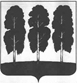 АДМИНИСТРАЦИЯ БЕРЕЗОВСКОГО РАЙОНАХАНТЫ-МАНСИЙСКОГО АВТОНОМНОГО ОКРУГА – ЮГРЫРАСПОРЯЖЕНИЕ от  27.12.2021   		                                      № 1015-рпгт. БерезовоВо исполнение Указа Президента Российской Федерации от 8 апреля 2021 года № 202 «О праздновании 100-летия Санкт-Петербургской академической филармонии имени Д.Д. Шостаковича»:Утвердить:	1.1. Состав организационного комитета по подготовке мероприятий, посвященных празднованию 100-летия Санкт-Петербургской академической филармонии имени Д.Д. Шостаковича, согласно приложению 1 к настоящему распоряжению.	1.2. План основных мероприятий, посвященных празднованию                 100-летия Санкт-Петербургской академической филармонии имени Д.Д. Шостаковича (далее - План), согласно приложению 2 к настоящему распоряжению. 	2. Комитету культуры администрации Березовского района (Кузьмина Е.А.)  обеспечить выполнение Плана мероприятий в соответствии с приложением к настоящему распоряжению.	3. Разместить настоящее распоряжение на официальном веб-сайте органов местного самоуправления Березовского района.	4. Настоящее распоряжение вступает в силу после его подписания.Глава района                                                                                               П.В. АртеевПриложение 1к распоряжению администрации Березовского районаот 27.12.2021 № 1015-рСостав организационного комитета по подготовке мероприятий, посвященных празднованию 100-летия Санкт-Петербургской академической филармонии имени Д.Д. Шостаковича(далее – организационный комитет)Председатель организационного комитета:-Заместитель главы Березовского района Члены организационного комитета:- Председатель Комитета культуры администрации Березовского района;-Директор муниципального автономного учреждения дополнительного образования «Березовская школа искусств»;-Директор муниципального бюджетного учреждения «Березовская межпоселенческая центральная районная библиотека»;- Директор муниципального автономного учреждения «Березовский районный дом культуры».Приложение 2к распоряжению администрации Березовского районаот 27.12.2021 № 1015-рПлан основных мероприятий, посвященных празднованию 100-летия Санкт-Петербургской академической филармонии имени Д.Д. ШостаковичаО Плане основных мероприятий, посвященных празднованию 100-летия Санкт-Петербургской академической филармонии имени Д.Д. Шостаковича№ п/пНаименование мероприятияСроки проведения Ответственные исполнители1Классные часы на тему: «Посвящение 100-летию Санкт-Петербургской академической филармонии имени Д.Д. Шостаковича»Апрель, май 2022Муниципальное автономное учреждение дополнительного образования «Березовская школа искусств»2Онлайн презентация «100 лет Санкт - Петербургской академической филармонии имени Д.Д. Шостаковича»Июнь 2022Муниципальное бюджетное учреждение «Березовская межпоселенческая центральная районная библиотека»3Видеоролик, посвященный 100-летию Санкт-Петербургской академической филармонии имени Д.Д. Шостаковича20.05.2022Муниципальное автономное учреждение «Березовский районный дом культуры»